Mathsweek report for the Bay of Plenty Mathematical Association for 2018Organisers of the annual ‘MathsMind’ Years 9 & 10 competitionAdrian Kitson (President and competition orgainsers)
Craig McFarlane (Year 10 question setter)
Shelley-Anne Kim (Year 9 question-setter)Date
MathsMind was held on Friday 24 August 2018Venue
The Arena, Rotorua Girls’ High School.Number of Participants
296 students
74 teams of 4 students each.Winning Schools
Year 9
1st: Tauranga Boys’ College 1
2nd: Tauranga Boys’ College 2
3rd: Bethlehem College 2Year 10
1st: Mount Maunganui College 1
2nd: Mount Maunganui College 2
3rd: Taupo-nui-a-Tia College 1Henry Dixon cup for the top smaller school:  Bethlehem CollegeTop overall combined scores cup:  Mount Maunganui CollegeThis report was written by Craig McFarlane, Secretary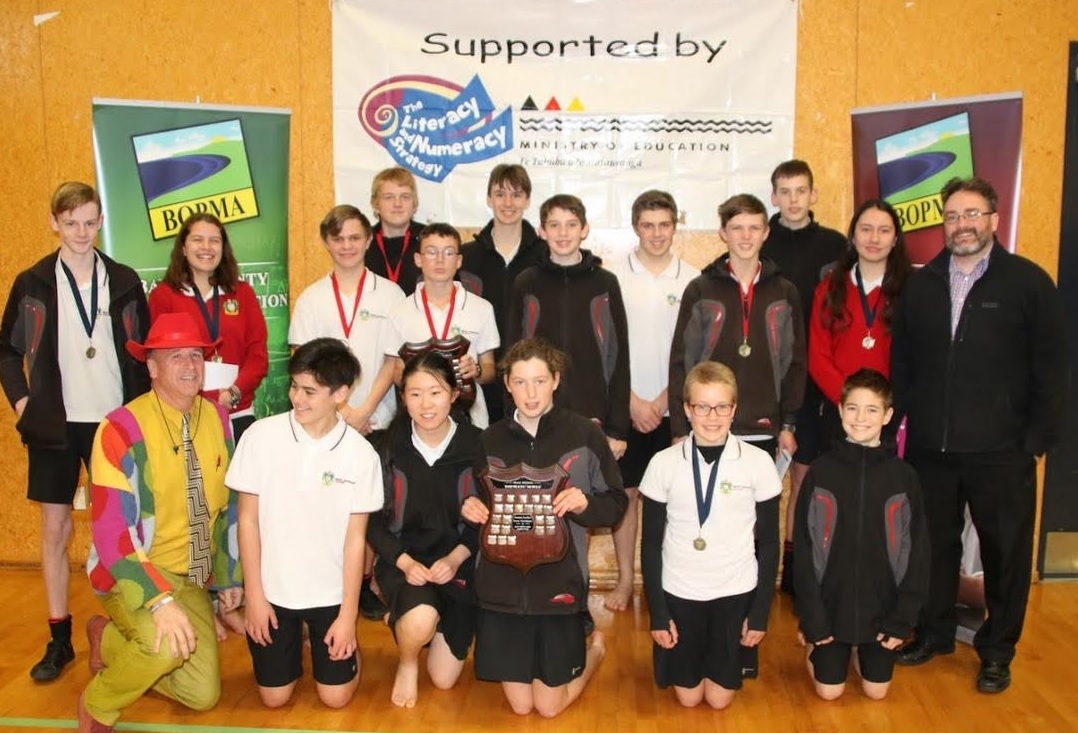 